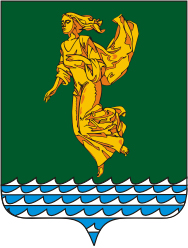 Руководствуясь Федеральным законом от 06.10.2003 года № 131-ФЗ «Об общих принципах организации местного самоуправления в Российской Федерации», Федеральным законом от 25.12.2008 года № 273-ФЗ «О противодействии коррупции»,  Законом Иркутской области от 13.02.2020 года № 5-ОЗ «О порядке принятия решения о применении к депутату, члену выборного органа местного самоуправления, выборному должностному лицу местного самоуправления отдельных мер ответственности», Уставом Ангарского городского округа, Дума Ангарского городского округаРЕШИЛА:1. Внести в Положение о комиссии по соблюдению требований к служебному поведению и урегулированию конфликта интересов муниципальных служащих Думы Ангарского городского округа и лиц, замещающих муниципальные должности в Ангарском городском округе, утвержденное решением Думы Ангарского городского округа от 27.02.2019 года № 475-62/01рД (далее – Положение), следующие изменения:1.1. В главе 3 Положения:1) пункт 3.2 дополнить подпунктом 5 следующего содержания:«5) заявление Губернатора Иркутской области о досрочном прекращении полномочий лица, замещающего муниципальную должность в Ангарском городском округе, или применении в отношении указанного лица иной меры ответственности (далее – заявление Губернатора).»;2) в пункте 3.16 после слов «подпунктом 4 пункта 3.1» дополнить словами               «, подпунктом 5 пункта 3.2».1.2. В главе 4 Положения:1) в пункте 4.1:а) во втором предложении подпункта 1 слова «за исключением случаев, предусмотренных пунктами 4.2, 4.3, 4.4» заменить словами «за исключением случаев, предусмотренных пунктами 4.11 , 4.2, 4.3, 4.4»;б) дополнить пунктом 4 следующего содержания:«4) запрашивает пояснения у лица, замещающего муниципальную должность в Ангарском городском округе, в случае рассмотрения заявления Губернатора, указанного в подпункте 5 пункта 3.2 настоящего Положения, а также по своему усмотрению в иных случаях.»;2) дополнить пунктом 4.11 следующего содержания:«4.1.1 Комиссия обязана рассмотреть заявление, указанное в подпункте 5 пункта 3.2 настоящего Положения, в течение 10 календарных дней со дня поступления этого заявления в Комиссию. Днем поступления заявления в Комиссию является день ее регистрации в Комиссии.»;3) во втором предложении пункта 4.15 после слов «для председателя Думы» дополнить словами «, депутатов Думы Ангарского городского округа»;4) в пункте 4.18 слова «не позднее 7 календарных дней» заменить словами «не позднее 3 рабочих дней».2. Внести в состав комиссии по соблюдению требований к служебному поведению и урегулированию конфликта интересов муниципальных служащих Думы Ангарского городского округа и лиц, замещающих должности в Ангарском городском округе, утвержденный решением Думы Ангарского городского округа от 27.02.2019 года № 475-62/01рД, следующее изменение:2.1. Вторую строку таблицы изложить в следующей редакции:«».3. Настоящее решение вступает в силу после его официального опубликования (обнародования).4. Опубликовать настоящее решение в газете «Ангарские ведомости».Председатель Думы	Ангарского городского округа                                                                     А.А. ГородскойМэр Ангарского городского округа                                                                    С.А. ПетровИркутская областьДУМА Ангарского городского округа второго созыва 2020-2025 гг.РЕШЕНИЕ30.10.2020                                                                                                          № 16-02/02рД⌐                                                                     ¬О внесении изменений в Положение о комиссии по соблюдению требований к служебному поведению и урегулированию конфликта интересов муниципальных служащих Думы Ангарского городского округа и лиц, замещающих муниципальные должности в Ангарском городском округе, в состав комиссии по соблюдению требований к служебному поведению и урегулированию конфликта интересов муниципальных служащих Думы Ангарского городского округа и лиц, замещающих должности в Ангарском городском округе, утвержденные решением Думы Ангарского городского округа от 27.02.2019 года № 475-62/01рД1. Куранов Александр Евдокимович- заместитель председателя Думы Ангарского городского округа